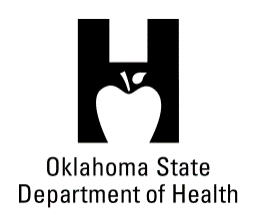 AGENDAFOOD SERVICE ADVISORY COUNCILJune 20, 20189:30 A.M.Posted under Food Service Advisory Council at http://food.health.ok.govOpen Meeting Act:	Announcement of Filing of Meeting and Posting of Agenda in Accordance with the Open Meeting Act.Call to Order:  Roll Call and Announcement of Quorum – Bill RicksWelcome DeBrena Hilton as Tulsa Health Department Representative – Bill RicksReview and Possible Action on Approval of February 6, 2018 Meeting Minutes – Bill RicksDepartment Report – OSDH Staff – Lynnette JordanLicensing & Inspection UpdateUpdate on Department BudgetRisk Frequency Update to Board of Health & Transition Plans for High Risk OperationsSenior Management ChangesLegislative Discussion – Bill RicksOld Business:New Business:Announcements:Next Meeting Date:  September 12, 2018, Citizens Pottawatomie Nation Tribal Center, ShawneeAdjournment – Bill RicksThe June 20, 2018 Food Service Advisory Council Meeting will be held at: Oklahoma City-County Health Department2600 NE 63rd StreetOklahoma City, OK 73111